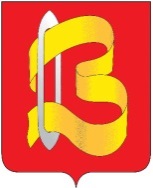 Ивановская областьКонтрольно-счетная комиссияГородского округа Вичугаул. 50 лет Октября, д.19, офис 302, 312, г. Вичуга, Ивановская область, 155331Тел (49354) 3-01-85, 3-01-84 Е-mail: kskgovichuga@mail.ruОКПО 37338107, ОГРН 1123701000697, ИНН/КПП 3701047637/370101001 26.02.2020г.ЗАКЛЮЧЕНИЕна поправки  к  проекту  решения  городской  Думы городского округа Вичуга№ 10   «О внесении изменений в решение городской Думы городского округа Вичуга от 20.12.2019г. № 74 «О бюджете городскогоокруга Вичуга на 2020 год и на плановый период 2021 и 2022 годов»В соответствии с Федеральным законом от 06.10.2003г. № 131-ФЗ «Об общих принципах организации местного самоуправления в Российской Федерации»,  Уставом городского округа Вичуга, статьей 84 Регламента городской Думы городского округа Вичуга, статьей 17 Положения о бюджетном процессе в городском округе Вичуга   городская Дума городского округа Вичуга письмом  за №48-20 от 26.02.2020 года для дачи заключения  представила Контрольно-счетной комиссии городского округа Вичуга   поправки  к проекту решения городской Думы городского округа Вичуга № 10  «О бюджете городского округа Вичуга на 2020 год и на плановый период 2021 и 2022годов», Контрольно-счётная комиссия городского округа Вичуга, рассмотрев поправки к   проекту Решения  городской  Думы городского округа Вичуга,  № 10    «О внесении   изменений  в  решение  городской  Думы  городского  округа Вичуга от 20.12.2019г. № 74 «О бюджете городского округа Вичуга на 2020 год и на плановый период 2021 и 2022г., сообщает следующее.В связи с необходимостью безотлагательного рассмотрения, администрация городского округа Вичуга вносит следующие поправки:в соответствии с Посланием Президента Российской Федерации В.В. Путина от 15 января 2020 года  на реализацию мероприятий по капитальному ремонту детских школ искусств в сфере культуры на капитальный ремонт МБУ ДО «Детская школа искусств» из федерального и областного бюджетов городскому округу Вичуга будет направлено в 2020 году на условиях софинансирования 30 000 000,00 руб. Принимая во внимание сжатые сроки  исполнения поручения Президента РФ необходимо предусмотреть в бюджете городского округа Вичуга бюджетные ассигнования и лимиты бюджетных обязательств в сумме +110 526,32 руб.          Перераспределяются  бюджетные ассигнования и лимиты бюджетных обязательств за счет средств бюджета городского округа Вичуга:               - уменьшаются бюджетные ассигнования и лимиты бюджетных обязательств по направлению «Расходы на укрепление материально-технической базы муниципальных образовательных  организаций Ивановской области в рамках иных непрограммных мероприятий по наказам избирателей депутатам Ивановской областной Думы» в сумме  -71 578,95 руб.;              - уменьшаются выделенные ассигнования по направлению «Дополнительное образование в сфере культуры и искусства» в сумме  -38 947,37 руб.              - увеличиваются ассигнования и лимиты бюджетных обязательств на направление «Модернизация (капитальный ремонт и реконструкцию) муниципальных детских школ искусств по видам искусств»  в сумме + 110 526,32 руб.       В связи с необходимостью заключения соглашения с Департаментом образования Ивановской области о предоставлении субсидии на поэтапное доведение средней заработной платы педагогическим работникам иных муниципальных организаций дополнительного образования детей до средней заработной платы учителей в Ивановской области до 1 марта 2020 года и приведения соотношения средств областного бюджета 76% и местного бюджета 24% в соответствии с соглашением, перераспределяются бюджетные ассигнования и лимиты бюджетных обязательств за счет средств бюджета городского округа Вичуга в 2020 году:       - увеличиваются бюджетные ассигнования и лимиты бюджетных обязательств по направлению «Расходы, связанные с поэтапным доведением средней заработной платы педагогическим работникам иных муниципальных организаций дополнительного образования детей до средней заработной платы учителей в Ивановской области» на сумму +390 719,37 руб.       -уменьшаются бюджетные ассигнования и лимиты бюджетных обязательств по направлению «Реализация дополнительных общеобразовательных общеразвивающих программ» на сумму – 390 719,37 руб.            Контрольно-счетная комиссия городского округа Вичуга отмечает, что представленные поправки к проекту решения городской Думы городского округа Вичуга № 10   «О внесении изменений в решение городской Думы городского округа Вичуга шестого созыва от 20.12.2019г. № 74 «О бюджете городского округа Вичуга на 2020 год и на плановый период 2021-2022 годов» соответствует нормам и положениям законодательства Российской Федерации.Председатель Контрольно-счетной Комиссии городского округа Вичуга:                 		           О.В. СтрелковаИсполнитель Карасева Л.СТел: 3-01-85